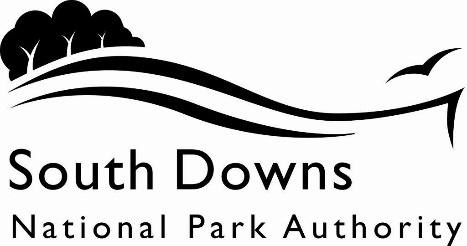 SOUTH DOWNS NATIONAL PARK AUTHORITY APPLICATION FORM FOR APPOINTMENT AS AN INDEPENDENT MEMBER OF THE POLICY & RESOURCES COMMITTEE The purpose of you completing this form is to establish that you are eligible for appointment as an Independent Member of the Policy & Resources Committee of the South Downs National Park Authority. To be eligible you must not be disqualified from being a member of the National Park Authority. The grounds for disqualification are summarised at the end of this application form.I am applying for the appointment as an independent member of the Policy & Resources Committee as indicated above, and certify that the information given on this form is correct. I declare that to the best of my knowledge and belief I am not disqualified from being a member of the National Park Authority.Signature………………………………………………	Date…………………………………..Please submit this form to: robin.parr@southdowns.gov.uk The following is a summary of those provisions under which a person may be disqualified from being a member of a local authority which are most likely to be applicable:   Section 80 of the Local Government Act 1972: a person shall be disqualified from being a co-opted member of a committee of the National Park Authority if he/she-holds any paid office or employment, appointments or elections to which are or may be made or confirmed by the National Park Authority; orholds any employment in a company which, in accordance with Part V of the Local Government and Housing Act 1989 other than section 73, is under the control of the National Park Authority; orholds any employment in an entity which is under the control of the National Park Authority; oris the subject of a bankruptcy restrictions order or an interim bankruptcy restrictions order, or a debt relief restrictions order or interim debt relief restrictions order under Schedule 4ZB of the Insolvency Act 1986; orhas within the last five years been convicted in the United Kingdom, the Channel Islands or the Isle of Man of any offence and has had passed on him/her a sentence of imprisonment (whether suspended or not) for a period of not less than three months without the option of a fine; oris disqualified from being a member of the Authority under Part III of the Representation of the People Act 1983; oris a paid officer of a local authority who is employed under the direction of a committee or sub-committee of the authority any member of which is appointed on the nomination of the National Park Authority; oris a person employed by or under the direction of a strategic planning panel which the National Park Authority is a constituent local planning authority (within the meaning of paragraph 3(3) of Schedule 2A to the Planning and Compulsory Purchase Act 2004).Section 34(4) of the Localism Act 2011: a court dealing with a person for an offence under this section may by order disqualify the person, for a period not exceeding five years, for being or becoming (by election or otherwise) a member or co-opted member of a local authority. Name in full including titleName in full including titleHome addressHome addressTelephone NumberTelephone NumberEmail AddressEmail AddressOccupation Occupation Professional QualificationsProfessional QualificationsPresent employment Present employment Work AddressWork AddressWork Telephone NumberWork Telephone NumberWork Email AddressWork Email AddressRelevant previous employment and/or offices held (e.g. giving rise to expertise in areas such as audit, financial management, corporate governance and risk management)Relevant previous employment and/or offices held (e.g. giving rise to expertise in areas such as audit, financial management, corporate governance and risk management)Relevant previous employment and/or offices held (e.g. giving rise to expertise in areas such as audit, financial management, corporate governance and risk management)Relevant previous employment and/or offices held (e.g. giving rise to expertise in areas such as audit, financial management, corporate governance and risk management)Relevant previous employment and/or offices held (e.g. giving rise to expertise in areas such as audit, financial management, corporate governance and risk management)Details of any relevant experience you have had as a member of any committee, panel or governing body (e.g. giving rise to expertise in areas such as audit, financial management, corporate governance and risk management)Details of any relevant experience you have had as a member of any committee, panel or governing body (e.g. giving rise to expertise in areas such as audit, financial management, corporate governance and risk management)Details of any relevant experience you have had as a member of any committee, panel or governing body (e.g. giving rise to expertise in areas such as audit, financial management, corporate governance and risk management)Details of any relevant experience you have had as a member of any committee, panel or governing body (e.g. giving rise to expertise in areas such as audit, financial management, corporate governance and risk management)Details of any relevant experience you have had as a member of any committee, panel or governing body (e.g. giving rise to expertise in areas such as audit, financial management, corporate governance and risk management)Involvement in any other relevant community or voluntary workInvolvement in any other relevant community or voluntary workInvolvement in any other relevant community or voluntary workInvolvement in any other relevant community or voluntary workInvolvement in any other relevant community or voluntary workAre you a relative or close friend of a member, a co-opted member or officer of the Authority?  If yes, please give details.Are you a relative or close friend of a member, a co-opted member or officer of the Authority?  If yes, please give details.Are you a relative or close friend of a member, a co-opted member or officer of the Authority?  If yes, please give details.YESNOYESNOPlease state what experience you have of applying each of the skills and competencies for the role, as set out in paragraph 3 of the recruitment pack.  Please give particulars of the background and experience you have which you think would add value to the work of the Independent Member.Please state what experience you have of applying each of the skills and competencies for the role, as set out in paragraph 3 of the recruitment pack.  Please give particulars of the background and experience you have which you think would add value to the work of the Independent Member.Please state what experience you have of applying each of the skills and competencies for the role, as set out in paragraph 3 of the recruitment pack.  Please give particulars of the background and experience you have which you think would add value to the work of the Independent Member.Please state what experience you have of applying each of the skills and competencies for the role, as set out in paragraph 3 of the recruitment pack.  Please give particulars of the background and experience you have which you think would add value to the work of the Independent Member.Please state what experience you have of applying each of the skills and competencies for the role, as set out in paragraph 3 of the recruitment pack.  Please give particulars of the background and experience you have which you think would add value to the work of the Independent Member.REFERENCESREFERENCESREFERENCESREFERENCESREFERENCESPlease give details of two people, not related to you, who we may contact for a reference.References will only be taken up after interview, in respect of the candidates being recommended for appointment.Please give details of two people, not related to you, who we may contact for a reference.References will only be taken up after interview, in respect of the candidates being recommended for appointment.Please give details of two people, not related to you, who we may contact for a reference.References will only be taken up after interview, in respect of the candidates being recommended for appointment.Please give details of two people, not related to you, who we may contact for a reference.References will only be taken up after interview, in respect of the candidates being recommended for appointment.Please give details of two people, not related to you, who we may contact for a reference.References will only be taken up after interview, in respect of the candidates being recommended for appointment.NameAddressTelephone NumberNature of relationship to refereeNameAddressTelephone NumberNature of relationship to refereePERSONAL DECLARATIONPERSONAL DECLARATIONPERSONAL DECLARATIONPERSONAL DECLARATIONPERSONAL DECLARATIONPlease confirm that you will be able to fulfil the time commitments of the role and that, where you are in employment, you have obtained the consent of your employer to release you to carry out the responsibilities of an Independent Member.Please confirm that you will be able to fulfil the time commitments of the role and that, where you are in employment, you have obtained the consent of your employer to release you to carry out the responsibilities of an Independent Member.Please confirm that you will be able to fulfil the time commitments of the role and that, where you are in employment, you have obtained the consent of your employer to release you to carry out the responsibilities of an Independent Member.Please confirm that you will be able to fulfil the time commitments of the role and that, where you are in employment, you have obtained the consent of your employer to release you to carry out the responsibilities of an Independent Member.YESNO Are you the subject of a bankruptcy restrictions order or interim order? Are you the subject of a bankruptcy restrictions order or interim order? Are you the subject of a bankruptcy restrictions order or interim order? Are you the subject of a bankruptcy restrictions order or interim order? YESNOUnspent ConvictionsUnspent ConvictionsUnspent ConvictionsUnspent ConvictionsUnspent ConvictionsREHABILITATION OF OFFENDERS ACT 1974 Please note: If the post you have applied for meets the exemption requirements under this Act, all successful applicants will be subject to a criminal records check before the appointment is confirmed.  This will include all spent and unspent convictions, cautions, reprimands or final warnings. Please declare any unspent convictions you have (or all convictions if the post is exempt under the Act) on a separate sheet and mark this box if doing so REHABILITATION OF OFFENDERS ACT 1974 Please note: If the post you have applied for meets the exemption requirements under this Act, all successful applicants will be subject to a criminal records check before the appointment is confirmed.  This will include all spent and unspent convictions, cautions, reprimands or final warnings. Please declare any unspent convictions you have (or all convictions if the post is exempt under the Act) on a separate sheet and mark this box if doing so REHABILITATION OF OFFENDERS ACT 1974 Please note: If the post you have applied for meets the exemption requirements under this Act, all successful applicants will be subject to a criminal records check before the appointment is confirmed.  This will include all spent and unspent convictions, cautions, reprimands or final warnings. Please declare any unspent convictions you have (or all convictions if the post is exempt under the Act) on a separate sheet and mark this box if doing so REHABILITATION OF OFFENDERS ACT 1974 Please note: If the post you have applied for meets the exemption requirements under this Act, all successful applicants will be subject to a criminal records check before the appointment is confirmed.  This will include all spent and unspent convictions, cautions, reprimands or final warnings. Please declare any unspent convictions you have (or all convictions if the post is exempt under the Act) on a separate sheet and mark this box if doing so REHABILITATION OF OFFENDERS ACT 1974 Please note: If the post you have applied for meets the exemption requirements under this Act, all successful applicants will be subject to a criminal records check before the appointment is confirmed.  This will include all spent and unspent convictions, cautions, reprimands or final warnings. Please declare any unspent convictions you have (or all convictions if the post is exempt under the Act) on a separate sheet and mark this box if doing so 